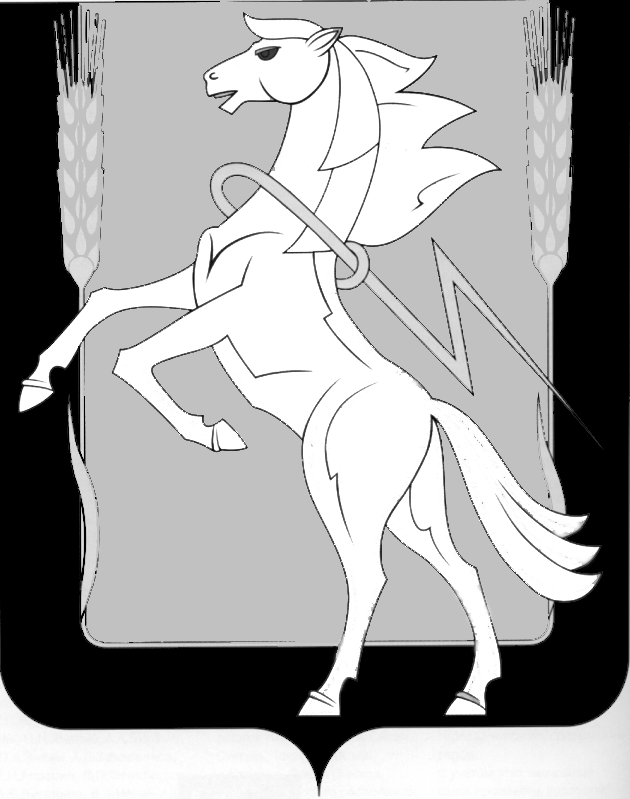 СОБРАНИЕ ДЕПУТАТОВ СОСНОВСКОГО МУНИЦИПАЛЬНОГО РАЙОНАШЕСТОГО СОЗЫВАРЕШЕНИЕ  От « 12 » мая 2022 года № 312В соответствии с Федеральным законом от 06.10.2003 года № 131 -ФЗ «Об общих принципах организации местного самоуправления в Российской Федерации», Уставом Сосновского муниципального района, Собрание депутатов Сосновского муниципального района шестого созыва РЕШАЕТ:1. Внести в Положение «О порядке оказания адресной материальной помощи гражданам в Сосновском муниципальном районе Челябинской области», утвержденное Решением Собрания депутатов Сосновского муниципального района от 19.09.2018 г. №475, следующие изменения:1) пункт 16 дополнить подпунктом 4 следующего содержания:«4) выплачивается в случае гибели (смерти) военнослужащего, лица, проходящего службу в войсках национальной гвардии Российской Федерации и имеющего специальное звание полиции, принимавших участие в специальной военной операции на территориях Донецкой Народной Республики, Луганской Народной Республики и Украины, зарегистрированных и проживавших на территории Сосновского муниципального района – до 100 000 рублей единовременно. Право на получение адресной материальной помощи имеет один из членов семьи погибшего (умершего) независимо от среднедушевого дохода семьи».2) раздел 3 дополнить пунктом 19.1 следующего содержания:«19.1. Для получения адресной материальной помощи члену семьи погибшего (умершего) военнослужащего, лица, проходящего службу в войсках национальной гвардии Российской Федерации и имеющего специальное звание полиции, принимавших участие в специальной военной операции на территориях Донецкой Народной Республики, Луганской Народной Республики и Украины, необходимо предоставить следующие документы:1) заявление от члена семьи погибшего (умершего) военнослужащего, лица, проходящего службу в войсках национальной гвардии Российской Федерации и имеющего специальное звание полиции, принимавших участие в специальной военной операции на территориях Донецкой Народной Республики, Луганской Народной Республики и Украины, имеющего право на ее получение (Приложение 4);2) копия документа, удостоверяющего личность заявителя (законного представителя);3) справка о гибели (смерти) военнослужащего, лица, проходящего службу в войсках национальной гвардии Российской Федерации и имеющего специальное звание полиции, принимавших участие в специальной военной операции на территориях Донецкой Народной Республики, Луганской Народной Республики и Украины;4) копия свидетельства о смерти военнослужащего, лица, проходящего службу в войсках национальной гвардии Российской Федерации и имеющего специальное звание полиции, принимавших участие в специальной военной операции на территориях Донецкой Народной Республики, Луганской Народной Республики и Украины;5) копия свидетельства о рождении военнослужащего, лица, проходящего службу в войсках национальной гвардии Российской Федерации и имеющего специальное звание полиции, принимавших участие в специальной военной операции на территориях Донецкой Народной Республики, Луганской Народной Республики и Украины (для родителей погибшего (умершего);6) копия свидетельства о заключении брака с военнослужащим, лицом, проходящим службу в войсках национальной гвардии Российской Федерации и имеющим специальное звание полиции, принимавшим участие в специальной военной операции на территориях Донецкой Народной Республики, Луганской Народной Республики и Украины (для супруги (супруга) погибшего (умершего);7) копии документов, подтверждающих родственные отношения с погибшим (умершим);8) реквизиты банка.».3) дополнить приложением 4 (прилагается).Направить настоящее Решение Главе Сосновского муниципального района для подписания и опубликования.Опубликовать настоящее Решение в информационном бюллетене «Сосновская нива» и разместить на сайте органов местного самоуправления Сосновского муниципального района в сети интернет www.chelsosna.ru.Настоящее Решение вступает в силу со дня его официального опубликования.Глава  Сосновского                                              Председатель Собраниямуниципального района                                      депутатов Сосновского                                                                                муниципального района                                      ___________Е.Г.Ваганов                                      __________Г.М. ШихалёваПриложение  к Решению Собрания депутатов Сосновского муниципального района           от «12» мая 2022  года № 312Приложение 4к Положению «О порядке оказания адресной материальной помощи гражданам в Сосновском муниципальном районе Челябинской областиГлаве Сосновского                                                                                            	    муниципального района                              Ваганову Е.Г.                                                                                          от____________________________________,                                   (фамилия, имя и отчество)                                   адрес: _________________________________                                  ______________________________________,                                        документ, удостоверяющий личность                                  (паспорт), серия_________ N______,                                  выданный_______________________________                                                (кем и когда выдан)                                  _______________________________________                                  телефон:_______________________________Заявление       Прошу рассмотреть вопрос об оказании мне адресной материальной помощи в связи с гибелью (смертью) военнослужащего, лица, проходящего службу в войсках национальной гвардии Российской Федерации и имеющего специальное звание полиции, принимавших участие в специальной военной операции на территориях Донецкой Народной Республики, Луганской Народной Республики и Украины____________________________________________________________________________________(указывается родственное отношение к погибшему(ей),____________________________________________________________________________________(умершему(ей), его (ее) фамилия, имя и отчество)Материальную помощь прошу произвести переводом на мой  банковский счет № ___________________________________________________________________________________(указываются номер банковского счета, наименование и реквизиты отделения_____________________________________________________________________________________     (филиала) кредитной организации на территории Российской Федерации, его место нахождения)К заявлению прилагаю следующие документы:1._______________________________________________________________________2._______________________________________________________________________3._______________________________________________________________________4._______________________________________________________________________5. _______________________________________________________________________6. ________________________________________________________________________В соответствии Федерального закона от 27 июля 2006 г. № 152-ФЗ «О персональных данных» даю свое согласие на обработку моих персональных данных.	Ответ прошу направить на мой почтовый адрес ____________________________________________________________________, адрес электронной почты________________________________ (нужное указать).Дата ___________ 		             Подпись заявителя ___________О внесении изменений в Положение «О Порядке оказания адресной материальной помощи гражданам в Сосновском муниципальном районе Челябинской области», утвержденное Решением Собрания депутатов Сосновского муниципального района от 19.09.2018 г. №475